King Street Primary & Pre - SchoolHigh Grange Road SpennymoorCounty DurhamDL16 6RA                                                                                                                                         Telephone: (01388) 816078Email: kingstreet@durhamlearning.net         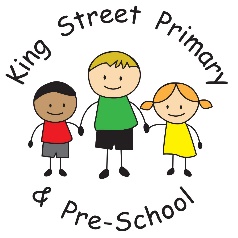 1st February 2019Dear Parent/Carer,What an amazing end to the week! Today we have celebrated Muscular Dystrophy day in style with some amazing ‘orange’ costumes and even an orange face to two. We have had radio presenters and newspaper reporters in school so do watch out for coverage of the day. We are expecting to raise over £200 for the charity and along with the rest of the community, I am sure we will collectively raise thousands. Thank you to everyone who has donated.WeatherIt is amazing how quickly the weather has changed overnight and we have had a significant snowfall around the area. Fortunately, we have been able to stay open and our heating system is working well! Please do however, have a severe weather plan in place for days when it is not deemed safe for the school to open. We never take this decision lightly and always look at a variety of options but on rare occasions it may be necessary to close- either for a full day or part way through the school day if severe snow is forecast. It is important you keep contact details up to date as we inform families by text message, put a notice on the website and we also notify local radio stations. Fingers crossed the snow now melts and stays away. Please also ensure that children do come on snow days wearing suitable clothing. Head lice Yet again we have an outbreak of head lice, PLEASE check your child’s hair and treat if you suspect there are lice or eggs. We cannot stop this recurring problem if children are not being treated. It is very frustrating for parents when they have to repeatedly treat their children’s hair only to have them catch it again because other children are not being treated. We do understand it is a typical childhood problem but we need to do our best to reduce the outbreaks. Thank you. Holiday club We have issued expression of interest holiday forms this week and request that if you are interested you return the form to us by Tuesday 5th Feb. If we do not have sufficient children who would like a place, the club will be unable to run. We need a minimum of 8 children to make the club a success. We firmly believe the club offers value for money for those needing childcare and the activities are always entertaining. Rights respecting school fundraising eventAs part of our commitment to ensure that children know their rights, children have decided that every class will have a ‘Rights Bear’ which can be taken home to spread the word about the different rights children have. To cover the cost of the bears the children would like to hold a fundraising event the last day of term (Friday 15th February). The children can come in non-uniform for a donation of £1. Each class will then decide on a bear and will begin campaigning for the rights of the children across the world. This initiative has been devised and led by the children and hopefully can be the first of many. Please put the date in your diary. School yard developmentYou will have noticed that the fence on the school yard is being moved. This is due to the number of children we now have in our Early Years classes and the need to expand their outdoor space. The children across the rest of the school have been helping us to develop the remaining yard spaces to ensure they can continue to have a fun place to play. We hope in the near future to be able to use the wooded ‘stage’ area and turn this into a covered den where children can read, knit, chat and play. This would also double up as an extra area for parents to stand if the weather is unpleasant when waiting to collect children. Please do be patient with us while we make these changes as their will be times we do need to block areas of the yard to make a safe working environment. The final outcome will definitely be worth it!EYFS Guinea PigsOur E.Y.F.S staff would like to thank everyone for the kind donations of food for Kev and Trev, our school guinea pigs. The cucumber, tomato and lettuce has been gratefully eaten. If you have any leftovers from Sunday lunch vegetables please pass them to early years’ staff where they will be used as treats for the following week. As always, if you have any queries or concerns, please contact us in school. Yours SincerelyJ BromleyHead teacher